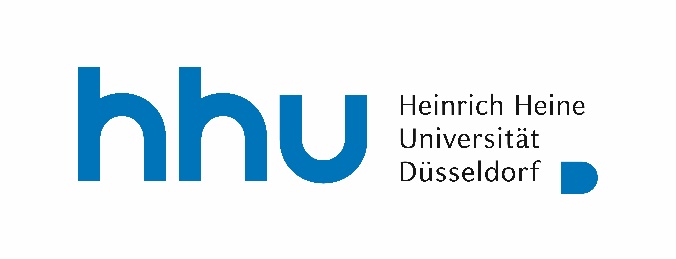 TRANSCRIPT OF RECORDSHeinrich-Heine-Universität DüsseldorfPhilosophische FakultätDüsseldorf, den .................................		.....................................................(Prüfungsbeauftragte(r)/Stempel)BN = Beteiligungsnachweis				BN = Proof of Attendance   AP = Abschlussprüfung					AP = Final ExaminationCP = Kreditpunkt 					CP = Credit PointsVorname NachnameMatrikelnummerStudiengangEF Informationswissenschaft (PO 2013)AbschlussBachelor of ArtsTitel der Veranstaltung (deutsch und englisch)
Title of Lecture/Courses (German and English)DozierendeLecturerCPI1 Basismodul Information Retrieval 
I1 Basic Module Information Retrieval14Vorlesung: Information RetrievalLecture: Information RetrievalStockÜbung: Information RetrievalTutorial: Information RetrievalXBasisseminar I: Strukturieren digitaler DokumenteBasic Course I: Developing Web SitesBasisseminar II: Recherchieren im Deep WebBasic Course II: Deep Web RetrievalProjektseminar (Programmierkurs): 
Information Retrieval (Python I)Project Seminar (Programming Course): Information Retrieval (Python I)I2 Basismodul Wissensrepräsentation
I2 Basic Module Knowledge Representation14Vorlesung: WissensrepräsentationLecture: Knowledge RepresentationKnautzÜbung: WissensrepräsentationTutorial: Knowledge RepresentationBasisseminar I: Aufbau von WissensordnungenBasic Course I: Construction of Knowledge Organisation SystemsBasisseminar II: InhaltserschließungBasic Course II: Information IndexingProjektseminar (Programmierkurs): Wissensrepräsentation (Python II)Project Seminar (Programming Course): Knowledge Representation (Python II)I3 Aufbaumodul Informetrie
I3 Advanced Module Informetrics14Vorlesung: Empirische InformationswissenschaftLecture: Empirical Information ScienceSizovÜbung: InformetrieTutorial: InformetricsAufbauseminar I: XAdvanced Course I: Aufbauseminar II: XAdvanced Course II: Projektseminar: InformetrieProject Seminar: InformetricsI4 Aufbaumodul Angewandte Informationswissenschaft
I4 Advanced Module Applied Information Science12Vorlesung: InformationsmarktLecture: Information MarketStockÜbung: Informationsmarkt – XTutorial: Information Market – Aufbauseminar I: XAdvanced Course I: Aufbauseminar II: Berufsfelder der Informationswissenschaft (mit Exkursion)Advanced Course II: Introductions to Job Professions (with Excursion)54